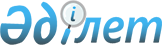 О внесении изменения и дополнения в постановления Правительства Республики Казахстан от 10 декабря 1998 года N 1271 и 12 апреля 1999 года N 405Постановление Правительства Республики Казахстан от 26 октября 2000 года N 1598

      Правительство Республики Казахстан постановляет: 

      1. Внести в некоторые решения Правительства Республики Казахстан следующие изменение и дополнение: 

      1) в постановление Правительства Республики Казахстан от 10 декабря 1998 года N 1271 P981271_ "Вопросы приватизации объектов государственной собственности в Республике Казахстан" (САПП Республики Казахстан, 1998 г., N 48, ст. 426): 

      в приложении к указанному постановлению строку, порядковый номер 5, исключить; 

      2) в постановление Правительства Республики Казахстан от 12 апреля 1999 года N 405 P990405_ "О видах государственной собственности на государственные пакеты акций и государственные доли участия в организациях" (САПП Республики Казахстан, 1999 г., N 13, ст. 124): 

      в приложении 1 к указанному постановлению раздел "Мангистауская область" дополнить строкой, порядковый номер 871-3, следующего содержания:     "871-3 МНГ-010381 ОАО "Мангистау-Полиграф".     2. Настоящее постановление вступает в силу со дня подписания.     Премьер-Министр   Республики Казахстан       (Специалисты: Мартина Н.А.,                   Польский В.Ф.)   
					© 2012. РГП на ПХВ «Институт законодательства и правовой информации Республики Казахстан» Министерства юстиции Республики Казахстан
				